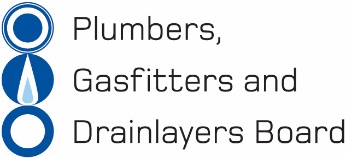 The (APA) determines whether an applicant has the required competencies corresponding the Certifying class of registration in the applicable trade.The APA consists of a theory assessment and a series of practical tasks to demonstrate competency in the required skill sets. The APA will take place over three consecutive 8-hour days at an approved training facility as determined by the Board (subject to availability). This is most likely Wintec in Hamilton, but this is subject to availability.In order to sit the APA you must have been approved for pre-registration at Certifying level (2015 onwards). You can only undertake the APA for the trade(s) you have been approved for. If you have any questions about this form please call our Registration and Licensing team, on 0800 743 262, Monday to Friday 8am-5pm.Complete all fields marked * APPLICANT’S DETAILS	TRADE*Select which trade(s) you are applying for: CONFIRMATION OF ACCURACYBy signing this application, you verify that all information given is true and correct.*Signature:_______________________________________ *Date: _______________Privacy Act 1993: The information requested in this form is collected by the Plumbers, Gasfitters and Drainlayers Board for the purpose of an APA. However, the Board may use this information for any other purposes required or permitted by the Plumbers, Gasfitters, and Drainlayers Act 2006 and the Privacy Act 1993. You have the right under the Privacy Act 1993 to access and request correction of any personal information held about you by the Board.FEESCredit/debit card (Visa or Mastercard only)*Card number:  *Card expiry date: *Cardholder’s name (as it appears on card): *Contact phone number for cardholder: ___________________________________________*Cardholder’s signature: I authorise the Plumbers, Gasfitters and Drainlayers Board to charge the total amount to my credit card or debit card.SEND YOUR APPLICATION TO USWe recommend you send your application to us by courier so you can track delivery.Post: PGDB, PO Box 10655, The Terrace, Wellington 6143 (NZ Post 3-5 working days)orCourier: PGDB, Level 8 Solnet House, 70 The Terrace, Wellington Central, Wellington 6011*Licence number:  *Licence number:  *Family name/surname: 	____________________________ _________*Family name/surname: 	____________________________ _________*First and middle name(s): ______________________________________________*First and middle name(s): ______________________________________________*Date of birth (dd/mm/yyyy):             /             / _______	    *Date of birth (dd/mm/yyyy):             /             / _______	    *Gender:   Male    Female   Prefer not to disclose*Ethnicity:  New Zealand European   Māori   Samoan   Cook Island Māori                     Tongan   Niuean   Chinese   Indian   Other: ____________________  

*Home addressUnit and/or house number: ____________  Street name: ______________________Suburb: _____________________________________________________________City/town: ____________________________________ Postcode: ______________*Postal address (if different): ____________________________________________Suburb: _____________________________________________________________City/town: ____________________________________ Postcode: ______________*Mobile number: ____________________  Other phone number:_________________*Email:___________________________________@__________________________*Postal address (if different): ____________________________________________Suburb: _____________________________________________________________City/town: ____________________________________ Postcode: ______________*Mobile number: ____________________  Other phone number:_________________*Email:___________________________________@__________________________PlumbingGasfitting  DrainlayingAll fees include GST, and we do not accept purchase orders.The fees must paid in full prior to commencing the APA.The Application fee is non-refundable. Any unused portion of the Assessment fee and Materials fee will be refunded. A credit card fee of 2.41% will be charged when payments are made by either a Visa or Mastercard credit or debit cards.Fees:Application fee ($690) + Assessment ($2,300 per trade)+ Materials ($1,500 per trade) Application fee ($690) + Assessment ($2,300 per trade)+ Materials ($1,500 per trade) *Select your total:One trade $4,490*Select your total: or*Select your total:Two trades $8,290 *Select your total:or*Select your total:Three trades $12,090